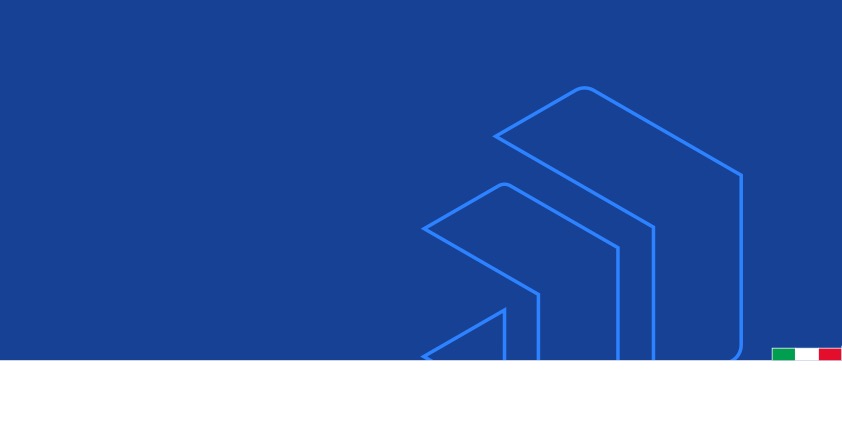 Allegato B - Piano di sviluppoCategorie progettuali 2.a e 2.bRivolto al proponente unico/capofila di progettoDATI RIEPILOGATIVI SUL PROGETTOINFORMAZIONI SUL PROPONENTE/PARTENARIATOINFORMAZIONI SUL PROGETTO DI RSI OGGETTO DELLA PROPOSTA*Gli End-user e le start-up saranno ricondotti alle categorie di cui in tabella, a seconda della propria natura e dimensione.**Gli OR coinvolti in veste economica dovranno essere considerati all’interno della categoria dimensionale di riferimento.* Gli OR coinvolti in veste economica (solo per la categoria 2.a) dovranno essere considerati all’interno della categoria dimensionale di riferimento.PIANO DI DETTAGLIO DEL PROGETTOCompilare il GANTT dei singoli obiettivi del progetto sulla base di quanto indicato nella Tabella degli OR alla Sezione 20 e del seguente schema:ELENCO RIEPILOGATIVO DEI DOCUMENTI ALLEGATI AL PRESENTE PIANO DI SVILUPPO:………………………………………………………..…………………………..NOTA BENE: Al termine della compilazione, il presente piano di sviluppo dovrà essere salvato in pdf dal singolo proponente/Capofila di progetto ed essere trasmesso secondo quanto previsto dal paragrafo 3.1 del Bando.PIANO DI SVILUPPOPer accedere alle agevolazioni del Bando Swich (Support of the Whole Innovation Chain) “Supporto alle attività di ricerca, sviluppo, innovazione e alle fasi di industrializzazione dei relativi risultati funzionali alla accelerazione della messa in produzione e/o commercializzazione”, il proponente unico o l’impresa capofila del progetto svolto in partenariato deve allegare (funzione upload) il presente PIANO DI SVILUPPO al modulo di domanda compilato utilizzando la procedura informatizzata e firmato digitalmente.Nel caso di progetti svolti in partenariato, l’upload del PIANO DI SVILUPPO da parte dell’impresa capofila può avvenire solo una volta che tutti i partner di progetto abbiano ultimato la compilazione on-line della rispettiva domanda di finanziamento, utilizzando la medesima procedura informatizzata.Per il dettaglio delle modalità tecniche di presentazione della domanda si rimanda al par. 3.1 del Bando (“Come presentare la domanda”).Il PIANO DI SVILUPPO deve rappresentare in maniera chiara e mirata (MAX 100 PAGINE esclusi allegati) il progetto di RSI che si intende sviluppare, evidenziando esaustivamente il corretto inquadramento della proposta rispetto alle finalità programmatiche del Bando (con particolare riferimento al par. 1.2 “Obiettivi e finalità”).  Anche alla luce dell’arco temporale previsto (max 24/30 mesi), si raccomanda un’articolazione del progetto in Obiettivi realizzativi (e relativi Milestones e Deliverables) il più possibile semplice, funzionale e in grado di configurare un realistico raggiungimento degli obiettivi, evitando un’eccessiva frammentazione nonché l’introduzione di elementi di complessità non strettamente necessari.Per avvalorare le descrizioni fornite e l’effettivo possesso dei requisiti, si richiede inoltre di indicare o allegare ogniqualvolta possibile dati tecnici, indicatori quantitativi, documenti contrattuali e/o relativi estratti (es. importo commesse d’ordine/volume d’affari in essere tra i soggetti proponenti, lettera di intenti/accordo programmatico tra i partner indicante i congiunti obiettivi industriali/di business al termine del progetto di RSI, numero ed estremi del brevetto che costituisce il presupposto di ricerca qualificata da cui discende il progetto, etc.).Nota bene:Al fine di agevolare le imprese a esporre correttamente le informazioni in relazione ai criteri di valutazione che saranno utilizzati per determinare l’ammissibilità a finanziamento, il documento è stato articolato anche sulla base dell’Allegato 5 al Bando (“Griglia dei criteri di valutazione e premialità”).Sezione 1 → INFORMAZIONI GENERALI SUL PROGETTOIndicare il titolo del progetto (acronimo e nome esteso), la sua durata in mesi (non superiore a 24/30 mesi), il nominativo e i contatti della persona autorizzata a intrattenere i rapporti con la Regione e Finpiemonte.Riferimento alla Strategia di Specializzazione Intelligente - Allegato 8 del Bando:Contatti persona di riferimento:Responsabile del progetto:Sezione 2 → SINTESI E PRESENTAZIONE DEL PROGETTORiportare una efficace SINTESI: dell’impresa proponente o della “capofila” del progetto svolto in partenariato;dei partner del progetto (laddove presente un partenariato);del progetto di RSI oggetto della domanda.La sintesi di cui sopra deve essere articolata in modo da illustrare, in via preliminare, le caratteristiche principali:dei soggetti coinvolti: denominazione sociale, attività svolta in termini di prodotti/servizi erogati, fatturato e numero di dipendenti, elementi essenziali per delinearne gli elementi distintivi, il mercato e le recenti evoluzioni;della filiera/dominio produttivo/catena del valore rappresentata dall’impresa proponente/soggetti coinvolti e delle relazioni industriali/di business intercorrenti tra i partner (già in essere oppure previste al termine del progetto di RSI), secondo le indicazioni del par. 1.2 “Obiettivi specifici del Bando”;del progetto: settore/mercato di riferimento, presupposti, contenuti e obiettivi principali (con chiara indicazione degli obiettivi/parametri tecnici e prestazionali che si intendono conseguire), elementi maggiormente caratterizzanti che ne configurano la rilevanza rispetto alle strategie aziendali, il vantaggio competitivo conseguibile e la validità prospettica.Sezione 3 → COERENZA SOSTANZIALE DEL PROGETTO CON STRATEGIE REGIONALI 3.1 🡪 COERENZA CON FINALITÀ DEL BANDO (criterio B.1 dell’Allegato 5 al Bando): riportare una SINTESI con motivazione della coerenza del progetto con le finalità programmatiche del bando e le tipologie di investimento previste, ossia Linea e Categoria progettuale entro cui si colloca la proposta, con particolare riferimento alle indicazioni dei parr. 1.2 “Obiettivi e finalità” e 2.4 “Tipologie di investimenti”;………………………………………………………………………………………………………………….3.2 🡪 COERENZA CON LA STRATEGIA DI SPECIALIZZAZIONE INTELLIGENTE 2021-2027 DELLA REGIONE PIEMONTE (criterio B.2 dell’Allegato 5 al Bando): descrivere gli aspetti di coerenza e i potenziali collegamenti della proposta con la STRATEGIA DI SPECIALIZZAZIONE INTELLIGENTE regionale 2021-2027 (ai sensi del par. 2.2. del Bando “Aree tematiche” e dell’Allegato 8 “Sistemi prioritari di innovazione (SPI) e Traiettorie di sviluppo”) con indicazione puntuale della collocazione rispetto:alle Componenti Trasversali dell’Innovazione;ai Sistemi Prioritari, individuando in particolare traiettorie tecnologiche e campi di applicazione interessati. Sezione 4 → DATI DEL PROPONENTE/PARTENARIATO (parr. 1.2, 2.1.a e 2.1.b del Bando)Compilare la Tabella 1 dopo aver verificato la coerenza del raggruppamento proposto con i par. 1.2 “Obiettivi e finalità”, 2.1.a “Beneficiari” e 2.1.b “Requisiti di partecipazione” del Bando.(*) GI = grande impresa; MI = media impresa; PI = piccola impresa; MIC = Micro impresa; SMC, MC = Small /Mid Caps; OR = organismo di ricerca (pubblico o privato). (**) Indicare il ruolo svolto dal soggetto coinvolto nella compagine: capofila, partner, organismo di ricerca con ruolo istituzionale o economico (esplicitandone le motivazioni nella sezione 7.7 del presente documento), partner con funzione di end user (esplicitandone l’apporto alle attività di progetto nella sezione 9 del presente documento). Sezione 5 → IMPRESA PROPONENTE UNICA/CAPOFILA5.1 🡪 PROFILO AZIENDALE: descrivere origini, caratteristiche, sintesi storica dell’azienda (con evidenza delle relative evoluzioni e degli avvenimenti aziendali più significativi degli ultimi 3-5 anni) e dati più significativi (forma giuridica, collocazione geografica, assetto proprietario, fatturato, dipendenti, sedi, etc.):………………………………………………………………………………………………………………….5.2 🡪 SETTORE DI ATTIVITA’ E POSIZIONE DI MERCATO: descrivere l’attività svolta in termini di attività/servizi erogati, il tipo di processo produttivo impiegato, il mercato di riferimento e le relative  dinamiche rispetto alle tecnologie, alla domanda e all’offerta, l’attuale posizionamento e quota di mercato, il sistema competitivo e i principali concorrenti, la strategia competitiva dell’azienda e gli obiettivi di medio-lungo termine, gli ulteriori elementi necessari a individuarne puntualmente le caratteristiche distintive e le recenti evoluzioni nonché le previsioni per il successivo triennio:………………………………………………………………………………………………………………….5.3 🡪 CORRETTO PROFILO RISPETTO AI REQUISITI DEL BANDO (criterio E.2. dell’Allegato 5 al Bando) E RUOLO NEL PROGETTO: motivare esaustivamente l’effettivo possesso da parte dell’impresa di idoneo profilo e competenze atte ad assumere il ruolo di capofila e descrivere sinteticamente il ruolo rivestito nel progetto:…………………………………………………………………………………………………………………………………….5.4 🡪 IDONEITA’ TECNICA A SVILUPPARE LO SPECIFICO PROGETTO DI RSI (criterio E.2 dell’Allegato 5 al Bando): descrivere l’effettivo possesso delle risorse umane, strumentali e organizzative a garanzia della fattibilità del progetto proposto (illustrare la struttura organizzativa e fornire indicazioni sul management aziendale e sul personale; illustrare la struttura produttiva, i mezzi tecnici e la tipologia di impianti e tecnologie utilizzati, il livello di produzione degli ultimi 3 anni, la struttura dedicata alle attività di RSI; fornire elementi validi per la valutazione dell’adeguatezza dell’unità locale in cui sarà realizzato il progetto, etc.):…………………………………………………………………………………………………………………………………….5.5🡪 QUALIFICA SCIENTIFICO-TECNOLOGICA RISPETTO ALLO SPECIFICO PROGETTO DI RSI (criterio E.2 dell’Allegato 5 al Bando): descrivere l’effettivo possesso del know-how, del background e delle competenze idonee a svolgere il ruolo e le attività proposte nell’ambito del progetto di RSI, ivi inclusi gli specifici accordi tecnici e/o commerciali, licenze e brevetti detenuti (allegare al PIANO eventuali estratti documentali utili ad avvalorare la suddetta qualifica):…………………………………………………………………………………………………………………………………….Indicare l’eventuale documentazione comprovante allegata: …………………………Sezione 6 → PARTNER IMPRENDITORIALI DEL PROGETTO da compilarsi solo in caso di progetto di partenariato6.1 🡪 PROFILO AZIENDALE: descrivere origini, caratteristiche, sintesi storica dell’azienda (con evidenza delle relative evoluzioni e degli avvenimenti aziendali più significativi degli ultimi 3-5 anni) e dati più significativi (forma giuridica, collocazione geografica, assetto proprietario, fatturato, dipendenti, sedi, etc.): ………………………………………………………………………………………………………………….6.2 🡪 SETTORE DI ATTIVITA’ E POSIZIONE DI MERCATO: descrivere l’attività svolta in termini di attività/servizi erogati, il tipo di processo produttivo impiegato, il mercato di riferimento e le relative  dinamiche rispetto alle tecnologie, alla domanda e all’offerta, l’attuale posizionamento e quota di mercato, il sistema competitivo e i principali concorrenti, la strategia competitiva dell’azienda e gli obiettivi di medio-lungo termine, gli ulteriori elementi necessari a individuarne puntualmente le caratteristiche distintive e le recenti evoluzioni nonché le previsioni per il successivo triennio:………………………………………………………………………………………………………………….6.3 🡪 CORRETTO PROFILO RISPETTO AI REQUISITI DEL BANDO (criterio E.2 dell’Allegato 5 al Bando) E RUOLO NEL PROGETTO: motivare la configurabilità dell’impresa come partner e descrivere sinteticamente il ruolo rivestito nel progetto:…………………………………………………………………………………………………………………………………….6.4 🡪 IDONEITA’ TECNICA A SVILUPPARE LO SPECIFICO PROGETTO DI RSI (criterio E.2 dell’Allegato 5 al Bando): descrivere l’effettivo possesso delle risorse umane, strumentali e organizzative a garanzia della fattibilità del progetto proposto (illustrare la struttura organizzativa e fornire indicazioni sul management aziendale e sul personale; illustrare la struttura produttiva, i mezzi tecnici e la tipologia di impianti e tecnologie utilizzati, il livello di produzione degli ultimi 3 anni, la struttura dedicata alle attività di RSI; fornire elementi validi per la valutazione dell’adeguatezza dell’unità locale in cui sarà realizzato il progetto, etc.):…………………………………………………………………………………………………………………………………….6.5🡪 QUALIFICA SCIENTIFICO-TECNOLOGICA RISPETTO ALLO SPECIFICO PROGETTO DI RSI (criterio E.2 dell’Allegato 5 al Bando): descrivere l’effettivo possesso del know how, del background e delle competenze idonee a svolgere il ruolo e le attività proposte nell’ambito del progetto di RSI, ivi inclusi gli specifici accordi tecnici e/o commerciali, licenze e brevetti detenuti (allegare al PIANO eventuali estratti documentali utili ad avvalorare la suddetta qualifica):…………………………………………………………………………………………………………………………………….Indicare l’eventuale documentazione comprovante allegata: …………………………Partner n. 2 (ripetere la precedente struttura per ciascuna impresa)…………………………….Sezione 7 → PARTNER DI RICERCA DEL PROGETTO laddove presenti nel partenariato (criteri E.2 e E.4 dell’Allegato 5 del Bando)* Informazioni da ripetere tante volte quanti sono i Dipartimenti coinvolti per lo stesso Ateneo.7.1 🡪 PROFILO GENERALE OR: descrivere sinteticamente la tipologia di OR, i principali ambiti di attività, le linee di ricerca e sperimentali maggiormente significative, i servizi erogati, etc.: ………………………………………………………………………………………………………………….7.2 🡪 RUOLO NEL PROGETTO: descrivere sinteticamente il ruolo che l’OR intende assumere nel progetto:…………………………………………………………………………………………………………………………………….7.3 🡪 IDONEITA’ TECNICA A SVILUPPARE LO SPECIFICO PROGETTO DI RSI: descrivere l’effettivo possesso delle risorse umane, strumentali e organizzative a garanzia della fattibilità del progetto proposto (laboratori, unità per il trasferimento tecnologico, personale di ricerca, etc.):…………………………………………………………………………………………………………………………………….🡪 Compilare, inoltre, la seguente tabella, con specifico riferimento a ciascuna figura coinvolta, con eventuale distinzione per Dipartimento/Laboratorio (ove applicabile):
7.4 🡪 QUALIFICA SCIENTIFICO-TECNOLOGICA RISPETTO ALLO SPECIFICO PROGETTO DI RSI: descrivere sinteticamente l’effettivo possesso del know-how, del background e delle competenze idonee a svolgere il ruolo e le attività proposte nell’ambito del progetto di RSI, ivi inclusi gli specifici accordi tecnici e/o commerciali, licenze e brevetti detenuti (allegare al PIANO eventuali estratti documentali utili ad avvalorare la suddetta qualifica):…………………………………………………………………………………………………………………………………….Indicare l’eventuale documentazione comprovante allegata: …………………………7.5 🡪 (Solo per la categoria 2.a) Motivare la scelta di partecipazione in qualità di partner nel ruolo istituzionale o economico, vedi par.2.1.b del Bando “Requisiti di partecipazione”:……………………………………………………………………………………………………………………………Partner n. 2 (ripetere la precedente struttura per ciascun partner di ricerca)…………………………………………………………Sezione 8  → Solo per la categoria 2.a PARTENARIATO/FILIERA (Criterio E.3 dell’Allegato 5 del Bando)Individuare chiaramente come il partenariato rappresenti una filiera/dominio/catena di valore e la natura delle relazioni e alleanze strategico-industriali tra le imprese partner del progetto funzionali al business, descrivendo le stesse relazioni intercorrenti tra i partner rispetto ai ruoli svolti nella filiera (es. committente, fornitore, partner, end-user, etc.): …………………………………………………………………………………………………………………………………….Sezione 9  → END USER eventualeIndicare sinteticamente, laddove presenti nel partenariato, i soggetti del partenariato coinvolti con ruolo di End User, la cui partecipazione sarà adeguatamente motivata nella sezione 6.3/7.2 del presente documento (ai sensi del par. 2.1.a del Bando): …………………………………………………………………………………………………………………………………….Sezione 10  → EXTRATERRITORIALITÀ eventualeIndicare sinteticamente, laddove presenti nel partenariato, i soggetti del partenariato al di fuori del territorio piemontese coinvolti, la cui partecipazione sarà adeguatamente motivata nella sezione 6.3/7.2 del presente documento (ai sensi del par. 2.1.b del Bando):……………………………………………………………………………………………………………………………………Sezione 11  → ALTRI SOGGETTI eventualeIndicare laddove presenti, i soggetti del partenariato che, pur non richiedendo un contributo economico, hanno espresso il loro interesse alla partecipazione al progetto dando disponibilità a collaborare attivamente per il raggiungimento degli obiettivi preposti. Fornire descrizione e attività di competenza:……………………………………………………………………………………………………………………………………Indicare l’eventuale documentazione comprovante allegata (es. lettere di interesse presentate a sostegno del progetto): …………………………………………………………………………………………………Sezione 12  → ELEMENTI DI APPREZZAMENTO  eventuale (Criterio E.2 dell’Allegato 5 al Bando)Indicare, se presente, il possesso degli elementi di apprezzamento ai sensi del par.3.2 del Bando ed in coerenza con quanto esplicitato nell’allegato Q, allegato al presente documento.12.1 🡪 Progetti in apprendistato in alta formazione e ricerca o per il diploma scolastico (par. 2.3 e 3.2 del Bando):  SI/NO12.2 🡪 Sostegno per l’inclusione e l’accessibilità nel tessuto sociale e produttivo per prevenire le discriminazioni fondate sulle disabilità mediante coinvolgimento di personale con disabilità nell’ambito dell’attività di progetto:  SI/NO Sezione 13 → SINTESI CONTENUTI E OBIETTIVI DEL PROGETTO  (Criterio C Allegato 5 al Bando) 13.1 🡪 Indicare la tipologia di soluzione innovativa che il progetto intende sviluppare:Descrivere la specifica tipologia di soluzione innovativa sopra indicata (es. sviluppo di un nuovo macchinario AA che utilizza la tecnologia XX per produrre YY……):……………………………………………………………………………………………… 13.2 🡪 Descrivere le origini dell’input innovativo alla base del progetto (es. messa a punto di una soluzione innovativa da parte di un fornitore, introduzione di una nuova tecnologia nel processo produttivo dell’impresa proponente o capofila di progetto, etc.)………………………………………………………………………………………………13.3 🡪 Descrivere sinteticamente i contenuti del progetto, le motivazioni che inducono a realizzarlo, le finalità rispetto allo scenario del settore di riferimento e alle direttrici di sviluppo del mercato, i principali obiettivi tecnologici e industriali, le caratteristiche e le prestazioni del prodotto/processo da sviluppare, le principali problematiche tecnico/scientifiche e tecnologiche per conseguire l’obiettivo finale nonché le soluzioni previste, il piano d’azione del progetto di RSI che si intende sviluppare:……………………………………………………………………………………………..Sezione 14 → LIVELLO DI INNOVAZIONE (Criteri C  e D Allegato 5 al Bando) 14.1 🡪 PORTATA DELLA SFIDA TECNOLOGICA (a seconda della categoria progettuale criterio C.1/C.2 dell’Allegato 5 del Bando): descrivere la portata della sfida tecnologica che giustifica il ricorso ad attività di RSI ai sensi delle definizioni comunitarie (elementi di innovatività rispetto ai principali prodotti/servizi offerti sul mercato, ai processi produttivi attuali, etc.), con particolare riferimento al vantaggio competitivo conseguibile dai soggetti proponenti:………………………………………………………………………………………………14.2 🡪 POSIZIONAMENTO DEL PROGETTO    🡪 Indicare il TRL previsto all’avvio del progetto:Descrivere la scelta sopra indicata:………………………………………………………………………………………………🡪 Indicare il TRL previsto al termine del progetto: Descrivere la scelta sopra indicata:………………………………………………………………………………………………14.3.  (eventuale) Descrivere e motivare il ricorso ad attività di progetto a valere sugli artt. 28 del Reg. (UE) 651/2014 - "Aiuti all'innovazione a favore delle PMI" e 29 del Reg. (UE) 651/2014 - "Aiuti per l'innovazione dei processi e dell'organizzazione":………………………………………………………………………………………………………..14.4 🡪 Attestare la prevalenza di spese di SS (sviluppo sperimentale) rispetto al piano di spesa complessivo del progetto (ai sensi del Bando, la linea di intervento 2 supporta in via prioritaria le attività relative al conseguimento della industrial e/o market viability, ed in particolare di attività di sviluppo sperimentale):……………………………………………………………………………………………………….. 14.5 🡪 (solo in caso di partecipazione di OR al partenariato) Motivare la  partecipazione di  Organismi di Ricerca al progetto di RSI con ruolo istituzionale o economico (quest’ultimo solo per la categoria 2.a), (in coerenza con il presupposto del bando di inquadramento delle proposte sulla Linea 2 della Misura che orienta il focus: - per la Linea 2a sulla costruzione di nuove filiere/catene del valore/supply chain o il rafforzamento di quelle esistenti, nell’ambito di proposte configuranti a valle un progetto di valorizzazione dei risultati che coinvolga tutti i partner del progetto; - per la Linea 2b al supporto della realizzazione di un piano individuale di concretizzazione industriale/commerciale dei risultati):……………………………………………………………………………………………………….. 14.6 🡪 Attestare l’effettivo possesso di un solido presupposto di R&S o risultato di ricerca qualificata già almeno parzialmente acquisita in grado di dimostrare la già acquisita validazione dei fondamentali della soluzione o della tecnologia (es. dimostratore tecnologico, prototipo…), ai sensi del par. 2.4 del Bando:……………………………………………………………………………………………………….. Indicare l’eventuale documentazione comprovante allegata: …………………………14.7 🡪 PIANO DEFINITO DI VALORIZZAZIONE INDUSTRIALE/COMMERCIALE DEI RISULTATI  ai sensi del par. 2.4 del Bando (Criteri C e D.3/D.4 a seconda della categoria progettuale, dell’Allegato 5 del Bando): illustrare il piano di investimenti per lo sfruttamento industriale/commerciale attivabile a valle del progetto di RSI, motivando l’effettiva capacità di concretizzare l’obiettivo industriale/di business del progetto (es. investimenti pari a 3 MIL per allestimento linea produttiva del nuovo macchinario X):……………………………………………………………………………………………………….. Indicare l’eventuale documentazione comprovante allegata: …………………………14.8 🡪 (compilare solo se categoria 2.a - Criterio C.1 dell’Allegato 5 del Bando) Descrivere in che modo il progetto è in grado di generare o rafforzare forme stabili di collaborazione su progetti imprenditoriali condivisi (es. progetto di co-design di un nuovo componente), allegando idonei elementi atti a comprovarlo (es. lettera di intenti sottoscritta dai partner industriali in relazione a un accordo programmatico di co-produzione o a una commessa d’ordine, estratto di business plan/piano strategico, etc.): …………………………………………………………………………………………………………………………………….Indicare l’eventuale documentazione comprovante allegata: …………………………Sezione 15 → RICADUTE ATTESE (Criterio D dell’Allegato 5 al Bando)15.1 🡪 Descrivere le ricadute scientifico/tecnologiche, con particolare riferimento alla rilevanza dell’innovazione proposta per le imprese proponenti nell’ambito della messa a punto di prodotti/processi/servizi innovativi, evidenziando l’eventuale replicabilità in altri ambiti (Criterio D.1 dell’Allegato 5 del Bando):………………………………………………………………………………………………15.2 🡪 IMPATTO POTENZIALE DEL PROGETTO (Criterio D.2 dell’Allegato 5 del Bando): descrivere la capacità del progetto di generare esiti in termini di vantaggi competitivi e migliori performance conseguiti dal singolo proponente o dai partner di raggruppamento (con riferimento a titolo esemplificativo al carattere strategico dell’intervento e capacità di generare un impatto rilevante sull’assetto tecnologico/economico/produttivo dell'azienda proponente e/o del territorio regionale…): ………………………………………………………………………………………………Indicare, ai sensi del par. 3.2 del Bando, l’eventuale presenza di elemento di apprezzamento: “sostegno per l’inclusione e l’accessibilità nel tessuto sociale e produttivo per prevenire le discriminazioni fondate sulle disabilità mediante - presenza di finalità/ricadute nel progetto di ricerca e sviluppo rispetto al tema della disabilità” e illustrarne la motivazione:…………………………………………………………………………………………… 15.3 (compilare solo se categoria 2.a - Criterio D.2 dell’Allegato 5 del Bando) Illustrare la capacità di generare o rafforzare forme stabili di collaborazione tra imprese su progetti condivisi (funzionali ad esempio a progetti di integrazione tecnico-operativa o tecnologico-strategica nell’ambito di obiettivi di co-produzione o co-progettazione, di attivazione di relazioni commerciali, etc.), adducendo elementi in grado di comprovarlo (es. attraverso un business plan o piano di sviluppo di impresa, la previsione di accordi tecnologici/di produzione/business to business/societari, di commesse d’ordine, etc.):………………………………………………………………………………………………Indicare l’eventuale documentazione comprovante allegata: …………………………15.4 🡪 (compilare solo se categoria 2.a) Motivare in che modo il progetto contribuisce alla diffusione di processi innovativi nelle imprese coinvolte, nella filiera o cluster di riferimento (criterio D.3 dell’Allegato 5 del Bando):…………………………………………………………………………………………………………………………………….Sezione 16 → PREMIALITÀ  eventuale (Allegato 5 al Bando) Indicare la presenza del possesso di uno o più dei seguenti criteri di premialità:16.1 🡪 Primo accesso alle misure regionali a supporto delle attività di RSI:  SI/NO Se sì, Indicare il soggetto/i soggetti che possiede/possiedono il requisito: …………………………16.2 🡪 Partenariato da costituirsi in forma di Rete di impresa:  SI*/NO *Se sì, verrà verificata la corrispondenza di quanto dichiarato nell’Allegato D “Impegno alla costituzione di un accordo contrattuale tra i partner di progetto”.16.3 🡪 Presenza di persone di sesso femminile nell’ambito dei programmi assunzionali o di re skilling/ up skilling specificatamente inerenti il progetto finanziato (a titolo esemplificativo, rientrano in tale criterio le assunzioni di persone di sesso femminile in apprendistato in alta formazione e ricerca o per il diploma scolastico) (parr. 2.3 e 3.2 del Bando):  SI/NO   🡪 Se sì, indicare la natura del requisito specifico, compilando la tabella di cui sotto:* in coerenza con quanto esplicitato nell’allegato Q, allegato al presente documento.🡪 Laddove indicato ALTRO PROGRAMMA ASSUNZIONALE o PROGRAMMA DI RE SKILLING O UPSKILLING, esplicitare in cosa consista il programma indicato e quali siano le attività progettuali su cui si intende coinvolgere il personale:   ………………………………………………………………………………………………………………………………………………………………………Indicare eventuale documentazione allegata comprovante il possesso del criterio sopra descritto: …………………………16.4 🡪 Possesso di certificazione di sostenibilità o rating ESG: SI/NOSe sì, indicare la documentazione comprovante allegata: …………………………Sezione 17 → RIEPILOGO PIANO ECONOMICO-FINANZIARIO DEL PROGETTO (di cui all’ALLEGATO C e riferito ai Criteri E.3/E.5 a seconda della categoria ed F dell’Allegato 5 al Bando)Sezione 17 → RIEPILOGO PIANO ECONOMICO-FINANZIARIO DEL PROGETTO (di cui all’ALLEGATO C e riferito ai Criteri E.3/E.5 a seconda della categoria ed F dell’Allegato 5 al Bando)Sezione 17 → RIEPILOGO PIANO ECONOMICO-FINANZIARIO DEL PROGETTO (di cui all’ALLEGATO C e riferito ai Criteri E.3/E.5 a seconda della categoria ed F dell’Allegato 5 al Bando)Sezione 17 → RIEPILOGO PIANO ECONOMICO-FINANZIARIO DEL PROGETTO (di cui all’ALLEGATO C e riferito ai Criteri E.3/E.5 a seconda della categoria ed F dell’Allegato 5 al Bando)Sezione 17 → RIEPILOGO PIANO ECONOMICO-FINANZIARIO DEL PROGETTO (di cui all’ALLEGATO C e riferito ai Criteri E.3/E.5 a seconda della categoria ed F dell’Allegato 5 al Bando)Sezione 17 → RIEPILOGO PIANO ECONOMICO-FINANZIARIO DEL PROGETTO (di cui all’ALLEGATO C e riferito ai Criteri E.3/E.5 a seconda della categoria ed F dell’Allegato 5 al Bando)Sezione 17 → RIEPILOGO PIANO ECONOMICO-FINANZIARIO DEL PROGETTO (di cui all’ALLEGATO C e riferito ai Criteri E.3/E.5 a seconda della categoria ed F dell’Allegato 5 al Bando)TABELLA RIEPILOGATIVA PROGETTI* Categoria 2.aTABELLA RIEPILOGATIVA PROGETTI* Categoria 2.aTABELLA RIEPILOGATIVA PROGETTI* Categoria 2.aTABELLA RIEPILOGATIVA PROGETTI Categoria 2.bTABELLA RIEPILOGATIVA PROGETTI Categoria 2.bTABELLA RIEPILOGATIVA PROGETTI Categoria 2.bN. partner ………..max 10 partnerN. partner ………eventuale collaborazione degli OdResclusivamente nella veste di profilo istituzionale% costi PMI………..min 30%% costi PMI………..min 30%% costi GI………..max 70%% costi GInon ammessenon ammesse% costi OR**………..max 20%% costi OR………..max 20%Sezione 18. 1 → QUADRO ECONOMICO-FINANZIARIO DEL PROGETTOSezione 18. 1 → QUADRO ECONOMICO-FINANZIARIO DEL PROGETTOSezione 18. 1 → QUADRO ECONOMICO-FINANZIARIO DEL PROGETTOSezione 18. 1 → QUADRO ECONOMICO-FINANZIARIO DEL PROGETTOSezione 18. 1 → QUADRO ECONOMICO-FINANZIARIO DEL PROGETTOSezione 18. 1 → QUADRO ECONOMICO-FINANZIARIO DEL PROGETTOSezione 18. 1 → QUADRO ECONOMICO-FINANZIARIO DEL PROGETTOSezione 18. 1 → QUADRO ECONOMICO-FINANZIARIO DEL PROGETTOSezione 18. 1 → QUADRO ECONOMICO-FINANZIARIO DEL PROGETTOSezione 18. 1 → QUADRO ECONOMICO-FINANZIARIO DEL PROGETTOSezione 18. 1 → QUADRO ECONOMICO-FINANZIARIO DEL PROGETTOSezione 18. 1 → QUADRO ECONOMICO-FINANZIARIO DEL PROGETTOSezione 18. 1 → QUADRO ECONOMICO-FINANZIARIO DEL PROGETTOSezione 18. 1 → QUADRO ECONOMICO-FINANZIARIO DEL PROGETTOSezione 18. 1 → QUADRO ECONOMICO-FINANZIARIO DEL PROGETTOSezione 18. 1 → QUADRO ECONOMICO-FINANZIARIO DEL PROGETTOSezione 18. 1 → QUADRO ECONOMICO-FINANZIARIO DEL PROGETTOSezione 18. 1 → QUADRO ECONOMICO-FINANZIARIO DEL PROGETTOCosto complessivo previsto per il progetto di RSICosto complessivo previsto per il progetto di RSICosto complessivo previsto per il progetto di RSICosto complessivo previsto per il progetto di RSICosto complessivo previsto per il progetto di RSICosto complessivo previsto per il progetto di RSICosto complessivo previsto per il progetto di RSICosto complessivo previsto per il progetto di RSICosto complessivo previsto per il progetto di RSIContributo pubblico richiesto per il progetto di RSIContributo pubblico richiesto per il progetto di RSIContributo pubblico richiesto per il progetto di RSIContributo pubblico richiesto per il progetto di RSIContributo pubblico richiesto per il progetto di RSIContributo pubblico richiesto per il progetto di RSIContributo pubblico richiesto per il progetto di RSIContributo pubblico richiesto per il progetto di RSIContributo pubblico richiesto per il progetto di RSI Voci di spesa di cui RIArt. 25di cui RIArt. 25di cui SSArt. 25                 di cui SSArt. 25                 di cui InnovazioneArt. 28di cui InnovazioneArt. 28di cui InnovazioneArt. 29di cui InnovazioneArt. 29Voci di spesa di cui RIdi cui RIdi cui SSdi cui SSdi cui InnovazioneArt. 28di cui InnovazioneArt. 28di cui InnovazioneArt. 29di cui InnovazioneArt. 29 Voci di spesa (€)%(€)%(€)%(€)%Voci di spesa (€)%(€)%(€)%(€)%…………….…………….……………………………….………….…………………………COSTO TOTALE (€)CONTRIBUTO TOTALE (€)Sezione 18. 2 → QUADRO ECONOMICO-FINANZIARIO PER PARTNERSezione 18. 2 → QUADRO ECONOMICO-FINANZIARIO PER PARTNERSezione 18. 2 → QUADRO ECONOMICO-FINANZIARIO PER PARTNERSezione 18. 2 → QUADRO ECONOMICO-FINANZIARIO PER PARTNERSezione 18. 2 → QUADRO ECONOMICO-FINANZIARIO PER PARTNERPARTNERTIPOLOGIA                   (GI, MI, PI, OR)Costo complessivo previsto per il partner (€)% rispetto al costo complessivo del progettoContributo totale richiesto per il partner (€)………..…….…….…….…….…………….…….…….…….…….……………….…….…….…….TOTALE PMITOTALE PMI(€) …….(%)…….TOTALE GITOTALE GI(€) …….(%)…….TOTALE OR*TOTALE OR*(€) …….(%)…….TOTALE EXTRA PIEMONTETOTALE EXTRA PIEMONTE(€) …….(%)…….TOTALE END USERTOTALE END USER(€) …….(%)…….Sezione 18. 3 → DETTAGLIO SPESE PER SERVIZI DI CONSULENZA🡪 Fornire il dettaglio delle consulenze che si intendono attivare sul progetto in termini di contenuti, professionalità coinvolte/gruppi di lavoro, esperienza nel settore, come da tabelle seguenti:SEZIONE 19 → OBIETTIVI REALIZZATIVI (OR) DEL PROGETTO (WBS) (Criterio E.1 Allegato 5 al Bando)L’insieme delle attività del progetto deve essere organizzato attraverso un Work Breakdown Structure (WBS), per il quale si intende un albero gerarchico come quello riportato nella figura sottostante. ATTENZIONE! Alla luce dell’arco temporale previsto (max 24/30 mesi), si raccomanda un’articolazione del progetto in Obiettivi realizzativi (e relativi Milestones e Deliverables) il più possibile essenziale, funzionale e in grado di configurare un realistico raggiungimento degli obiettivi, evitando un’eccessiva frammentazione nonché l’introduzione di elementi di complessità e/o ridondanza non strettamente necessari.  Esempio Tabella WBS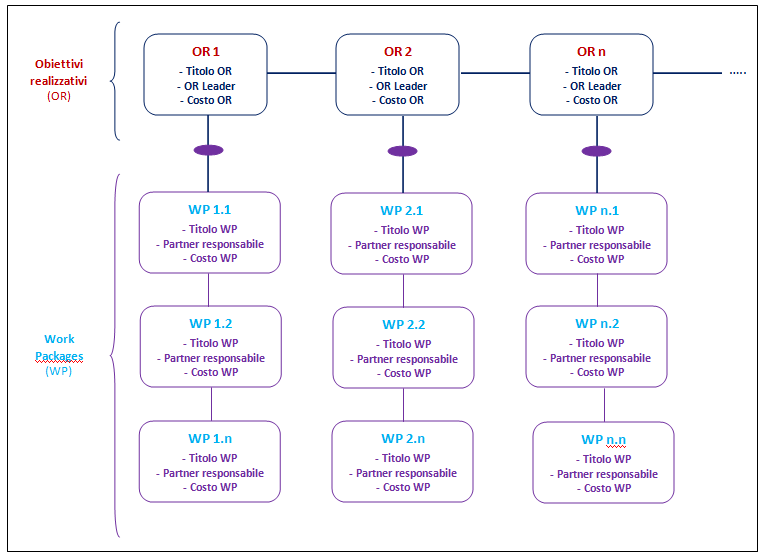 Gli obiettivi realizzativi sono relativi a un macro-livello di dettaglio e devono identificarsi con processi/sistemi di una certa complessità, che a loro volta siano oggetto di un’ulteriore articolazione (work packages) secondo un appropriato livello di dettaglio. L’articolazione del progetto in OR e WP deve adottare le seguenti convenzioni:i singoli WP devono riguardare attività di ricerca industriale oppure di sviluppo sperimentale;ciascun OR deve individuare un unico soggetto responsabile (OR leader) ma può essere costituito da più WP, ovvero essere sviluppato da più soggetti (ciascuno univocamente associato al rispettivo WP);ciascun WP può essere svolto esclusivamente da un singolo soggetto.I costi riportati per ciascun OR  e per ciascun WP devono corrispondere a quelli indicati nella Sotto-Sezione 3 dell’ALLEGATO C  (“Piano economico-finanziario di progetto”), che costituisce parte integrante del presente format. SEZIONE 20 → DETTAGLIO OBIETTIVO REALIZZATIVO (Criterio E.1 dell’Allegato 5 del bando)Compilare la successiva Tabella per ciascun OR individuato alla precedente Sezione 19:SEZIONE 21 → REQUISITI DI REPORTING→ Per ciascun OR compilare la successiva Tabella, con riferimento all’individuazione delle relative Milestones e Deliverables. Nello schema proposto le Milestones sono associate all’OR (es. M1.2 è la seconda Milestone dell’OR numero 1), mentre i Deliverables sono associati alle Milestones di OR (es. D12.3 è il terzo Deliverable della seconda Milestone dell’OR numero 1). E’ possibile che il progetto presenti Milestones di OR a cui non sono associati Deliverables, ma solo output/prodotti intermedi interni (da indicarsi solo laddove ritenuto opportuno).→ Caratteristiche dell’OR finale: il deliverable conclusivo associato all’OR finale deve configurare adeguatamente il risultato conseguito in termini di possibilità di raggiungere lo stadio produttivo/il mercato, fornendo adeguata certificazione dello stadio di sviluppo raggiunto e relazionando l’effettivo avanzamento in termini di sviluppi industriali, assunzioni, etc.→ Compilare infine la successiva Tabella, relativa al Riepilogo delle Milestones e Deliverables precedentemente indicate:SEZIONE 22 → GANTT DEL PROGETTO  (Criterio E.1 Allegato 5 del Bando)Anno xAnno xAnno xAnno xAnno xAnno xAnno xAnno xAnno xAnno xAnno xAnno xMESI/UOMOMESI/UOMOMESI/UOMOMESI/UOMOMESI/UOMOM1M2M3M4M5M6M7M8M9M10M11M12partner/s partner/spartner/spartner/spartner/sOR- WPTitoloOR 1….5 (inserire il totale mesi/uomo dell’OR corrispondente)5 (inserire il totale mesi/uomo dell’OR corrispondente)5 (inserire il totale mesi/uomo dell’OR corrispondente)5 (inserire il totale mesi/uomo dell’OR corrispondente)5 (inserire il totale mesi/uomo dell’OR corrispondente)WP 1.1…xx1 (mesi/uomo del WP)WP 1.2x3WP 1.3xxx1OR 2WP 2.1xxxWP 2.2xxxWP 2.3xxxOR nWP n.1WP n.nSEZIONE 23 → PIANO ECONOMICO-FINANZIARIO DEL PROGETTO (ALLEGATO C) DA PARTE DEL PROPONENTE SINGOLO O DEL CAPOFILA, IN CASO DI PROGETTO IN RAGGRUPPAMENTO (Criterio E.3 Allegato 5 al Bando per categorie 1.a, 1.b e 2.b // E.5 Allegato 5 al Bando per categoria 2.a)  Il piano economico-finanziario di progetto deve essere redatto utilizzando il file excel “Piano economico-finanziario del progetto” pubblicato (ALLEGATO C), che costituisce parte integrante del presente piano di sviluppo. Il Piano economico-finanziario di progetto risulta articolato in tre distinte Sotto-sezioni, corrispondenti ciascuna a un foglio di lavoro:1) Sotto-sezione 1 – Quadro riassuntivo piano economico-finanziario2) Sotto-sezione 2 – Dettaglio costi per tipologia di voce di spesa3) Sotto-sezione 3 – Articolazione dei costi per OR e WPIl proponente singolo o capofila di progetto deve compilare esclusivamente le parti e le sezioni di competenza, secondo le note di compilazione indicate in ciascun foglio di lavoro. Le parti e/o sezioni restanti dovranno essere compilate dagli esperti tecnici.I diversi fogli di lavoro contengono collegamenti di formula che si suggerisce di utilizzare e mantenere per gli opportuni sistemi di verifica dei costi inseriti.